МИНИСТЕРСТВО ОБРАЗОВАНИЯ И НАУКИ МУРМАНСКОЙ ОБЛАСТИГОСУДАРСТВЕННОЕ АВТОНОМНОЕ ПРОФЕССИОНАЛЬНОЕОБРАЗОВАТЕЛЬНОЕ УЧРЕЖДЕНИЕ МУРМАНСКОЙ ОБЛАСТИ«МУРМАНСКИЙ МЕДИЦИНСКИЙ КОЛЛЕДЖ»УЧЕБНО-МЕТОДИЧЕСКАЯ РАЗРАБОТКАПО ТЕМЕ «THECARDIOVASCULARSYSTEM»по учебной дисциплине «Английский язык»(для студентов программы подготовки специалистов среднего звенапо специальности 31.02.01 Лечебное дело; 34.02.01 Сестринское дело)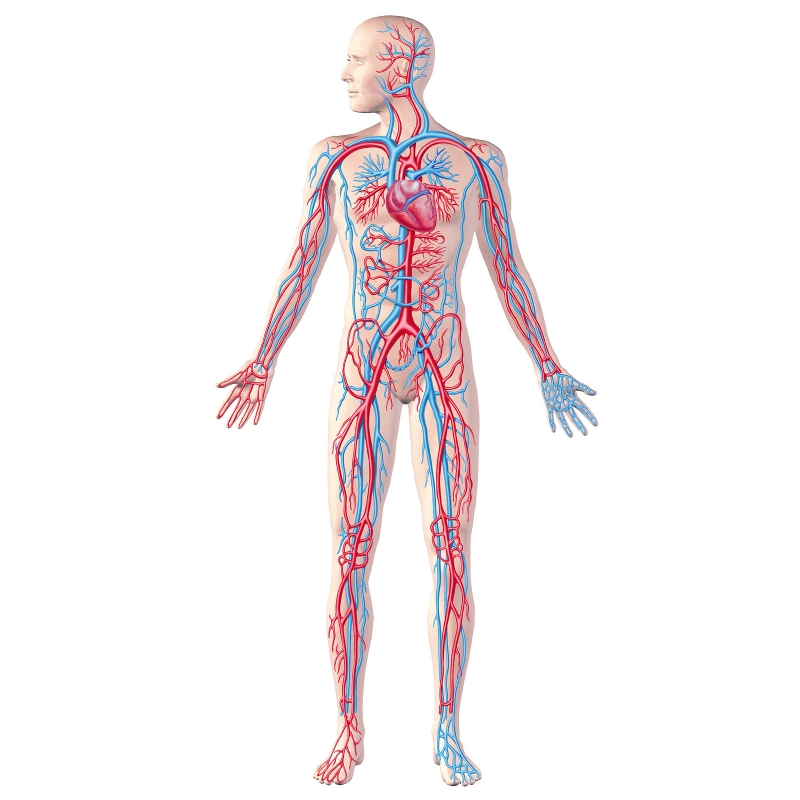 Разработчик: Новак И.В., преподаватель английского языкаМурманск, 2021СОДЕРЖАНИЕПОЯСНИТЕЛЬНАЯ ЗАПИСКАМетодические рекомендации по теме «The cardiovascular system» составлены в соответствии с Федеральным государственным образовательным стандартом среднего профессионального образования, предназначены для студентов медицинских колледжей, реализующих программу подготовки специалистов среднего звена по специальностям 34.02.01 Сестринское дело и 31.02.01 Лечебное дело. Также данная разработка может быть полезной для преподавателей английского языка.Тема «The cardiovascular system» является интегративной частью тематического раздела «Anatomy and physiology». Данная разработка составлена с учетом современных тенденций в методике преподавания английского языка и демонстрирует реализацию компетентностного подхода в преподавании иностранных языков в среднем специальном учебном заведении.Разработка включает несколько разделов:I раздел: word study;II раздел: text study;III раздел: learn to speak professional English;IV раздел: keys to the tasks;V раздел: self-check test;VI раздел: keys to the self-check test.Методическая разработка содержит:список необходимых лексико-грамматических структур с транскрипцией;базовый текст;упражнения;ключи.Упражнения (имитационные, подстановочные, творческие) направлены на формирование навыков устной речи по данной теме.Данная тематическая разработка эффективна при самостоятельной работе студентов над указанной темой, так как содержит ключи к упражнениям и рекомендации по изучению и освоению лексико-грамматических структур. Самостоятельная работа студентов предполагает предварительное повторение следующих грамматических разделов:правила употребления глагола «tobe»;правила употребления структуры «thereis / thereare»;правила употребления «to have»;правила употребления «Present Simple»;правила употребления «Present Simple Passive»;правила построения простого предложения.Используя данную тематическую разработку, студенты имеют возможность самостоятельно подготовить:благодаря наличию ключей проверить правильность выполнения упражнений (самоконтроль);совершенствовать навыки употребления лексико-грамматических структур в устной речи;монологическое высказывание по теме.PART 1: WORD STUDYTask 1: Read and learn the following words and word combinations.cardiovascular [kɑːdɪəʊˈvæskjʊlə] – сердечно-сосудистаяblood vessel  [ˈblʌd  ˈvesəl] – кровеносный сосудcavity [ˈkævətɪ] – полостьpump [pʌmp] – насосchamber [ˈtʃeɪmbə] – камераatrium [ˈeɪtrɪəm]  - предсердие;  мн.ч atriaventricle [ˈventrɪkl̩] – желудочекseptum  [ˈseptəm] – перегородкаvalve[vælv] – клапанtricuspid[traɪˈkʌspɪd] – трехстворчатыйmitral[ˈmaɪtrəl] – митральныйsupply [səˈplaɪ] – снабжать, подаватьartery [ˈɑːtərɪ] – артерияvenule [ˈvenjʊl] – венулаeject [ɪˈdʒekt] - вбрасыватьsuperior vena cava [s(j)uːˈpɪ(ə)rɪə  ˈvɪːnə ˈkɑːvə ] – верхняя полая венаvenous [ˈvɪːnəs] – венознаяinferior vena cava [ɪnˈfɪərɪə ˈvɪːnə  ˈkɑːvə] – нижняя полая венаpulmonary circulation [ˈpʌlmənərɪsɜːkjʊˈleɪʃən] – малый круг кровообращенияwaste carbon dioxide [weɪst   ˈkɑːbən   ˈdaɪɒksaɪd] – переработанный углекислый газhemoglobin [ˈhiːməˈɡləʊbɪn] – гемоглобинopposite direction [ˈɒpəzɪtdəˈrekʃn] – противоположное направлениеmaintain [meɪnˈteɪn]  - поддерживатьeliminate[ɪˈlɪmɪneɪt] - удалятьbeneficial substance [benɪˈfɪʃəlsʌbstəns] – полезное веществоheart [hɑːt] – сердцесapillary[ˈkæpɪlerɪ] – капиллярmuscular [ˈmʌskjʊlə] –мышечныйchest [tʃest] – грудная клеткаsystemic circulation [sɪˈstemɪksɜːkjʊˈleɪʃən] – большой круг кровообращенияaorta [eɪˈɔːtə] – аортаarteriole[ɑːˈtɪərɪəʊl] – артериолаtissue [ˈtɪʃuː]  – тканьurinary [ˈjʊərɪn(ə)rɪ] – мочевойaortic [eɪˈɔːtɪk] – аортальныйpulmonary [ˈpʌlmən(ə)rɪ] - легочныйTask 2: Sign the parts of the heart shown in the picture.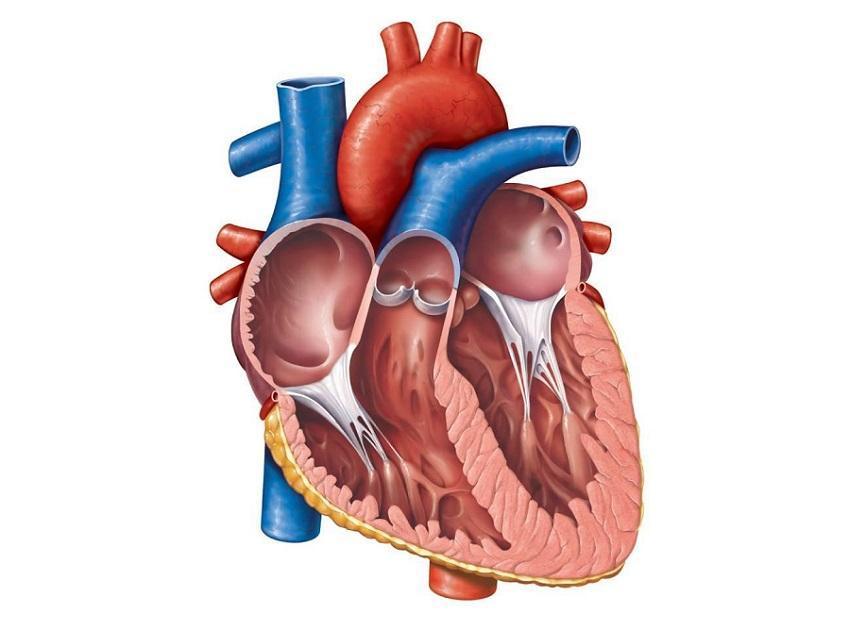 Task 3: Make words by putting letters in the correct order and translate them in the Russian.n i e l v e t c rs v e s e lm u a i r tg l e h o o n m b i ey m n u o p l a rv y t c a i n v o u s et d i i r s c u pa t r o an i a t n a i mTask 4: Find the following words: желудочек, митральный, кровь, перегородка, полость, сердце, предсердие, насос, гемоглобин.Task 5: Fill in the diagram with the following words:  cavity, eliminate, hemoglobin, valve, mitral, supply, eject, venous, chamber, tissue, superior, maintain, tricuspid, ventricle, beneficial, inferior, divide, beginTask 6: Complete the sentences:The heart is divided into four … .The heart has two … and two … .The chamber is the … where blood is located.The …  of the heart … keep the blood flowing in one direction.The heart works like a …. All arteries are divided into … and veins into … .Gas exchange occurs in the … ,the smallest … of our body.The  circulatory system ensures the supply of …  to every cell of the body.… is a protein that carries oxygen. The … circulation begins with the … .PART 2: TEXT STUDYTask 1: Read and translate the text.The cardiovascular system is made up of the heart, blood vessels and blood. Blood vessels are divided into arteries, capillaries and veins. The heart is situated in the center of the circulatory system. It is a muscular organ located in the chest cavity that pumps 4-5 liters of blood in one minute. The heart consists of four chambers: two atria and two ventricles. Right and left sides of the heart are separated by a septum. The valves prevent the reverse flow of blood. There are four valves in the heart: tricuspid, mitral, pulmonary and aortic valves.The systemic circulation begins with the largest artery - the aorta. Systemic circulation supplies the upper and lower extremities, head, trunk, all internal organs. Due to the contraction of the left ventricle, blood is ejected into the aorta, which then divides into arteries and arterioles. Then arterial blood passes into venules, where the blood becomes venous. The venules unite together to form veins. These veins form the superior vena cava and inferior vena cava. The systemic circulation finishes in the right atrium.The pulmonary circulation is the part of the cardiovascular system that carries oxygen-poor blood away from the heart to the lungs, and returns oxygen-rich blood back. Pulmonary circulation begins with the right ventricle.Blood from the right ventricle enters the lungs through the pulmonary artery. The pulmonary artery is divided into the left and right pulmonary arteries. In the lungs the blood gives up waste carbon dioxide and takes in fresh oxygen. Oxygenated blood is carried from the lungs in the pulmonary vein to the left atrium. From here it passes through the mitral valve into the left atrium.The circulatory system performs important functions. The exchange of gases is one of the most important functions of the cardiovascular system. Oxygen is moved in blood by attaching to the protein called hemoglobin. The oxygen moves from the bloodstream into the tissues, while carbon dioxide travels in the opposite direction.  The circulatory system also helps our body maintain normal body’s temperature.  Blood eliminates waste products from the body through the urinary system. With the help of the circulatory system beneficial substances, vitamins and minerals are carried to each cell of the body.Task 2: Find in the text English equivalents for these words and word combinations.1. сердечно - сосудистая система; 2. кровеносные сосуды; 3. делиться на; 4. мышечный орган; 5. предсердие. 6. нижняя полая вена. 7. митральный клапан; 8. кровь выбрасывается; 9. проходит через; 10. левая и правая легочные артерии; 11. отдавать углекислый газ; 12. трехстворчатый клапан; 13. движение газов; 14. присоединение к белку; 15. поддерживать нормальную температуру. 16. выводить продукты распада; 17. полезные вещества.Task 3: Are these statements correct or false? Correct the statement, if it is false:The heart is the center of the circulatory system. The systemic circulation supplies the lungs with blood. The aorta divides into arteries and arterioles.The systemic circulation finishes in the left ventricle.The pulmonary circulation begins with the right ventricle.The blood gives up the waste carbon dioxide in the lungs.The pulmonary circulation begins with the right atrium.The pulmonary artery is divided into superior and inferior arteries.Oxygen is moved in your blood by attaching to a protein called hemoglobin.Task 4: Answer the questions.1. What does the cardiovascular system consist of?2. What chambers does the heart consist of?3. What valves are there in the heart?4. What does systemic circulation begin with?5. Where does systemic circulation end?6. What does systemic circulation supply?7. Where does pulmonary circulation begin?8. Where does pulmonary circulation end?9. What is the pulmonary artery divided into?10. What functions does the cardiovascular system perform?Task 5: Fill in a crossword.Task 6: Complete the sentences.Task 7: Complete the sentences: (variants are possible).The cardiovascular system is made …Blood vesselsare divided…The heart pumps …The heart consists …The aorta is … Blood is ejected into the aorta due to …The pulmonary circulation begins …Hemoglobin is …Blood circulation helps …Carbon dioxide gets back …PART 3: LEARN TO SPEAK MEDICAL ENGLISH.Task 1: Make up sentences, having put word in the correct order:1. within, is, an, hollow, inner, the, organ, placed, heart, the, chest, muscular.2. septum, heart, of, two, the, separate, consists, divided, chambers, by, the.3. parts, has, chambers, atria, and, the, each, connected, of, ventricles, two.6. is, hemoglobin, blood, in, your, attaching to, moved, oxygen, by, a protein, called.7. the, gives up, the, carbon dioxide, the, lungs, in, waste, blood.8. one of, the, functions, of the, exchange, of, is, gases, the, most, cardiovascular system, important. 9. circulatory system, our, a normal, the, maintain, body, temperature.10. urinary system, from, blood, waste, eliminates, products, through, the, body. Task 2: Choose the proper words given below and fill in the gaps.atrium, blood, capillaries, fluid, heart, lungs, pump, side, systemic(2), tissues, ventricle, vessels, consists of, carrying, supplied, millimeter, pulmonary1. The human cardiovascular system _______________ the heart, blood vessels and blood.  2. The _____________ is a muscular organ lying slightly to the left of the middle of the chest between two _____________.  3. The heart works like a __________.   4.  Blood passing through heart  gets into __________and ___________ circulation.   5. The right side of the heart, consisting of the right atrium and the right ventricle, pumps_____________ into the lungs. 5. The left side, consisting of the left __________ and left ____________, pumps blood throughout the body. 6. The _____________ circulation is much bigger, so the left _____________ of the heart is stronger and thicker than is the right one. 7. There are three kinds of blood _____________: arteries, veins, and capillaries. 8. Arteries are vessels _____________ blood away from the heart.  9. Veins are vessels carrying blood from _____________ to the heart.  10. The blood vessels are ______________ with nerves.  11. _____________ are tiny vessels which connect the smallest arteries and veins.  12. In capillaries blood is moving along at the rate half a __________ per second. 13. Blood is _____________ circulating through the heart, arteries, capillaries, and veins. Task 3: Insert prepositions where necessary:Into(2), through(2), with, of, from(2), in(3), by1.	The heart is divided … four chambers: the left and right  atria, and the left and right ventricles.2.	Blood vessels are divided … arteries, capillaries and veins.3.	The heart is a muscular organ located … the chest cavity4.	The systemic circulation begins … the largest artery - the aorta.   5.	From the right ventricle blood enters the lungs … the pulmonary artery.6.	... the lungs oxygenated blood is carried in the pulmonary vein to the left atrium.7.	The exchange of gases is one of the most important functions … the cardiovascular system.8.	Oxygen is moved … your blood … attaching to a protein called hemoglobin.9.	Oxygen moves … the blood into the tissues, while carbon dioxide travels …  the opposite direction.  10.	Blood eliminates waste products from the body … the urinary system.Task 4: Open the brackets put the verb in the correct form. Your cardiovascular system (to have) many functions.It (to act) as a message delivery service, as a pump, as a heating system, and as a protector of the body against diseases.To do these  tasks  your cardiovascular system (to work) with other organ systems, such as the respiratory, lymphatic, endocrine, and nervous systems.The lymphatic system (to be) a network of vessels and tissues that (to carry)  clean fluid called lymph.    Lymph vessels (to be) tube-shaped, just like blood vessels.    The lymphatic system (to work) with the cardiovascular system (to return) body fluids to the blood. Blood vessels can (to leak) just like any other pipe. The lymphatic system (to make) sure leaked blood (return) back to the bloodstream.When a small amount of fluid (to leak) out from the blood vessels, it is collected in the spaces between cells and tissues.   Some of the fluid (to return) to the cardiovascular system, and the rest is collected by the lymph vessels of the lymphatic system. Unlike the cardiovascular system, the lymphatic system  is not closed and (to have) no central pump. Lymph (to  move) slowly in lymph vessels. Task 5: Describe the cardiovascular system.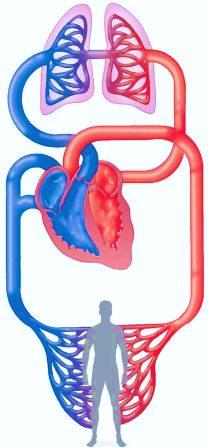 KEYS TO THE TASKSPART 1Task 2: Sign the parts of the heart shown in the figure1. right atrium 2. superior vena cava 3. aorta 4. left atrium 5. mitral valve 6. left ventricle 7. right ventricle 8. inferior vena cava 9. tricuspid valveTask 3: Make words by putting letters in the correct order.1. Ventricle – желудочек 2. Vessel – сосуд 3. Atrium – предсердие 4. Hemoglobin – гемоглобин  5.  Pulmonary – легочная 6. Cavity – полость 7. Venous - венозный 8. Tricuspid – трехстворчатый 9. Aorta - аорта 10. Maintain - поддерживатьTask 4: Find the wordsTask 5: Fill in the diagram.Task 6: Complete the sentences. 1. chambers 2. atria, ventricles 3. cavity 4. valves 5. pump 6. arterioles, venules 7. capillaries, vessels 8. beneficial substance 9. hemoglobin 10. carbon dioxidePART 2Task 2: Find in the text English equivalents for these words and word combinations.1 cardiovascular system; 2 blood vessels; 3 divided into; 4 muscular organ; 5 atrium; 6 inferior vena cava; 7 mitral valvе; 8 blood is ejected; 9 passes through; 10 left and right pulmonary arteries; 11 give up the waste carbon dioxide; 12 the tricuspid valve; 13 the movement of gases; 14 attaching to the protein; 15 maintain a normal temperature; 16 eliminate waste products; 17 beneficial substances;Task 3: Are these statements correct or false? Correct the statement, if it is false:ТF (The systemic circulation supplies the upper and lower extremities, head, trunk, all internal organs with blood.)TF (The systemic circulation finishes in the right atrium.)TTF (The pulmonary circulation begins with  the right ventricle.)F (The pulmonary artery is divided into the left and right pulmonary arteries.)TTask 4: Answer the questions.1. The cardiovascular system consists of the heart, blood vessels and blood.2. The heart consists of four chambers — two atria and two ventricles.3. There are four valves in  the heart are: aortic, pulmonary, tricuspid and mitral valves.4. The systemic circulation begins wiyh the left ventricle.5. The systemic circulation ends in the right atrium.6. The systemic circulation supplies the upper and lower extremities, head, trunk, all internal organs with blood7. The pulmonary circulation begins with the right ventricle8. The pulmonary circulation ends in the left ventricle.9. The pulmonary artery is divided into the right and left pulmonary arteries.10. The cardiovascular system performs different functions: the movement of gases, maintaining of the normal body temperature and transporting of nutrients, minerals and vitamins.Task 5: Fill in a crossword.1. capillary 2. valve   3. septum   4. aorta    5. atrium   6. hemoglobin7. ventricle8. heartTask 6: Complete the sentences.1-f   2-l   3-j   4-k   5-i  6-b   7-h   8-c   9-d   10-a   11-e   12-gTask 7: Complete the sentences:1. The cardiovascular system is made up of the heart, blood vessels and blood.2. Blood vessels are divided into arteries, capillaries and veins.3. The heart pumps 4-5 liters of blood in one minute.4. The heart consists of four chambers — two atria and two ventricles.5. The aorta is the largest artery.6. Вlood is ejected into the aorta due to the contraction of the left ventricle of the heart.7. Рulmonary circulation begins in the right ventricle.8. Hemoglobin is a protein for oxygen transport.9. Blood circulation helps maintain a constant body temperature.10. Carbon dioxide gets back to the lungs, where it moves out of the blood and leaves your body.PART 3Task 1: Make up sentences, having put words in the correct order.The heart is an inner hollow muscular organ placed within the chest. The heart consists of two separate chambers divided by the septum. Each of the chambers has two connected parts:  atria and ventricles. Oxygen is moved in your blood by attaching to a protein called hemoglobin.In the lungs blood gives up the waste carbon dioxide. The exchange of gases is one of the most important functions of the cardiovascular system.The circulatory system helps our body to maintain a normal temperature.Blood eliminates waste products from body through the urinary system. Task 2: Choose the proper words given below and fill in the gaps.1. The human cardiovascular system  consists of  the heart, blood vessels and blood. 2. The heart is a muscular organ lying slightly to the left of the middle of the chest between two lungs. 3. The heart works like a pump.4. Blood passing through heart gets into the pulmonary and systemic circulation.  5. The right side of the heart, consisting of the right atrium and the right ventricle, pumps blood into the lungs. 6. The left side, consisting of the left atrium and left ventricle pumos blood throughout the body. 7. The systemic circulation is much larger, so the left side of the heart is stronger and thicker than  the right one.8. There are three kinds of blood vessels: arteries, veins, and capillaries.    9. Arteries are vessels carrying blood away from the heart.10. Veins are vessels carrying blood from the tissues to the heart. 11. The blood vessels are supplied with nerves. 12. Capillaries are tiny vessels which connect the smallest arteries and veins. 13. In capillaries blood is moving along at the rate half a millimeter per second. 14. Blood is fluid circulating through the heart, arteries, capillaries, and veins. Task 3: Insert prepositions where necessary.1. Into   2.  Into   3.In   4.With   5.Through    6.From   7.Of   8.In, by   9.From, in 10. Through .Task 4: 1. Has   2. Acts   3. Works   4.Is, carries   5. Are,   6. Works,  to return 7. Leak   8. Makes, returns    9. Leaks   10. Returns   11. Has   12.Moves.SELF-CHECK TESTFill in the right letter.atri…ms…pply e…ect hem…globin p…lmonaryd…oxide  he…rtt…ssuecardiovasc…larrespir…tory2. Make up English-Russian pairs of words:3. Match the words from (A) and (B) in a logical way:4. Match the words to make words combinations:1) divided, passes, blood, muscular, mitral, cardiovascular, carbon, beneficial, normal, movement2) temperature, of gases, system ,  substances, dioxide, vessels, through, organ, into, valvе5. Put the words in the right order to make a sentence1. blood, cardiovascular, heart, and, the, blood, includes, vessels, system, the.2. main, veins, blood, the, are, of, capillaries, in, arteries, vessels, body,  types, there, three, and.3. circulation, the, from, heart, oxygen-rich, away, blood, carries, systemic.4. circulation, from, pulmonary, oxygen-poor, the,  heart, to, away, the, lungs, carries, blood.5. the, par,t are, the, an, blood, of, vessels, cardiovascular, important, system.  6. the, the, chambers, atria, ventricles, right, divided, is, into, left, and, and, the, left, four, and, right, heart.7. by, cell, needed, your, is, body, every, in, oxygen.6. Finish the sentences.1. The heart consists of chambers:a. two b. threec. fourd. five2. The systemic circulation begins with…a. left ventricleb. left atriumc. right atriumd. right ventricle3. The pulmonary circulation begins with…a. left ventricleb. left atriumc. right atriumd. right ventricle4. The heart is located…a. in the left half of the chest;b. in the center of the chest;c. in the right half of the chest5. Eachf blood circulation begins with  ...a. only from the left ventricleb. tissues and internal organs6. These biggest veins are called …vena cavaa. left and rightb. the superior and inferior c. back and front7. The protein that moves oxygen is called ...a. hemoglobinb. erythrocytec. thrombocyte8. The cardiovascular system consists of ...a. the heart, arteries, bloodb. the heart, blood, blood vesselsc. the heart, chambers, vessels9. The systemic circulation ends in …a. right atriumb. right ventriclec. left atrium10. The pulmonary circulation ends in …a. right atriumb. right ventriclec. left atriumc. atria or in the ventricled. one of the ventricles7. Complete the sentences by translating parts in the brackets. (Variants are possible)1. The cardiovascular system (образована) of the heart, blood vessels and blood.2. The heart (располагаться) in the chest cavity.3. The heart (состоять) four chambers – two atria and two ventricles.4. (Располагаться) four valves in the heart tricuspid, mitral, pulmonary and aortic valves.5. Systemic circulation (обеспечивать) the upper and lower extremities, head, trunk, all internal organs.6. The venules (соединяться вместе) to form veins.7. The pulmonary artery is (делиться на) the left and right pulmonary arteries.8. Oxygen (перемещаться) in your blood by attaching to a protein called hemoglobin.9. In the lungs the blood (отдавать) the waste carbon dioxide it is carrying and takes in fresh oxygen.10. With the help of the circulatory system beneficial substances, vitamins and minerals (переноситься) to each cell of the body.8. Insert prepositions where necessary.by(2), of(2), into, through, up, in, from, within1. The heart is a muscular organ placed _____  the chest. 2. The heart consists _____ two separate chambers divided _____ the septum. 3. Each _____ the chambers has two connected parts: the atrium and the ventricle. 4. Oxygen is moved _____ your blood _____ attaching to a protein called hemoglobin. 5. In the lungs the blood gives _____ the waste carbon dioxide. 6. Blood eliminates waste products _____ body through the urinary system.7. The pulmonary artery is divided _____ the left and right pulmonary arteries.8. Blood is fluid circulating _____ arteries, capillaries, and veins.KEYS TO SELF-CHECK TEST1. Fill in the right letter.1. atria2. supply 3. eject 4. hemoglobin5. pulmonary6. dioxide 7. heart8. tissue9. cardiovascular10. respiratory2. Make up English-Russian pairs of words:1.Е   2.H   3.I   4. G   5.А   6.D   7.J   8.B   9.F   10.С3.Match the words from (A) and (B) in a logical way:1. g   2. d   3.  j   4. b   5. a   6. c   7. e   8. f   9. h   10. i4. Match the words to make words combinations:divided into, passes through, blood vessels, muscular organ, mitral valvе, cardiovascular system, carbon dioxide, beneficial substances, normal temperature, movement of gases5. Put the words in the right order to make a sentence1. The cardiovascular system includes the heart, the blood vessels, and the blood.2. There are three main types of blood vessels in the body: arteries, veins, and capillaries.3. Systemic circulation  carries oxygen-rich blood away from the heart.4. Pulmonary circulation carries oxygen-poor blood away from the  heart to the lungs.5. The blood vessels are an important part of the cardiovascular system.  6. The heart is divided into four chambers, the left and right atria and the left and right ventricles.7. Oxygen is needed by every cell in your body.6. Answer the questions: (Choose the correct answer.)1. C   2. A   3.D   4.A    5.D   6.B   7.A   8. B   9.A   10. C7. Complete the sentences by translating parts in the brackets.1. The cardiovascular system is made up of the heart, blood vessels and blood.2. The heart is located in the chest cavity.3. The heart consists of four chambers – two atria and two ventricles.4. There are four valves in the heart: tricuspid and mitral valves, pulmonary and aortic valves.5. Systemic circulation supplies the upper and lower extremities, head, trunk, all internal organs.6. The venules unitetogether to form veins.7. The pulmonary artery is divided into the left and right pulmonary arteries.8. Oxygen is moved in your blood by attaching to a protein called hemoglobin.9. In the lungs the blood gives up the waste carbon dioxide it is carrying and takes in fresh oxygen.10. With the help of the circulatory system beneficial substances, vitamins and minerals are carried to each cell of the body.8. Insert prepositions where necessary.1. within   2. of, by   3. of   4. in, by   5. up   6. from   7. into   8.. throughБИБЛИОГРАФИЧЕСКИЙ СПИСОККолобаев В.К. Английский язык для врачей: учебник для медицинских вузов и постдипломной подготовки специалистов / В.К. Колобаев. – СПб.: Спецлит, 2013. – 445 с.Марковкина И.Ю. Английский язык: учебник / И.Ю. Марковкина , З.К. Максимова, М.Б. Ванштейн / под общ.ред. И.Ю. Марковкиной. – 4 –е изд., перераб. и доп. – М. : ГЭОТАР  - Медиа, 2016. – 368 с. : ил.ventricleamabcksadhtivlqlevzertbovspicairaooettpruawdsxuyntmlamtjmpumphemoglobinNOUNSVERBADJECTIVE14276385AcrossDown3. The right and left sides of the heart are divided  by a ... 1. The smallest blood vessel is a …4. The largest blood vessel leaving the heart is the …2. A ... provides blood flow in one direction.5. The systemic circulation finishes in …6. The protein that carries oxygen is …8. The … is a muscle organ.7. The pulmonary circulation begins with  …1) The cardiovascular system is made up ofa) divided into arteries, capillaries and veins.2) The venules uniteb) four chambers — two atria and two ventricles.3) From the right atrium blood passes into  the right ventriclec) the right atrium.4) Рulmonary circulation begins withd) divided into the left and right pulmonary arteries.5) There are four valves in the hearte) the blood gives up the waste carbon dioxide.6) The heart consists off) the heart, blood vessels and blood.7) The aorta divides intog) the left atrium.8) The systemic circulation finishes inh) arteries, arterioles.9) The pulmonary artery isi) aortic, pulmonary, tricuspid and mitral valves10) Blood vessels arej) through the tricuspid valve 11) In the lungsk) the right ventricle.12) Pulmonary circulation finishes inl) together to form veins.VentricleambsahtilevertopiairottruaduytmlmpumphemoglobinNOUNSVERBADJECTIVEcavityeliminatemitralhemoglobinsupplyvenousvalvеeject superior chambermaintain tricuspidtissuedividebeneficialventriclebegininferior 1. chestA. малый круг кровообращения2. inferior vena cavaB. камера3. valveC. капиляр4. cavityD. снабжать5. pulmonary circulationE. грудная клетка6. supplyF. поддерживать7. eliminateG. полость8. chamberH. нижняя полая вена9. maintainI. клапан10. capillaryJ. удалятьab1. The cardiovascular system hasa. and breathe out carbon dioxide2. The cardiovascular system consists ofb. works together with  the respiratory, endocrine, and nervous systems3. It transportsc.  to a protein called hemoglobin4. To do these tasks, your cardiovascular systemd. the heart, blood vessels and blood5. You breathe in oxygene. a muscular organ 6. Oxygen is moved in your blood by attachingf. blood through the blood vessels7. The heart isg. many functions8. The cardiac muscle contracts and pumpsh. four chambers9. The heart is divided intoi. tricuspid, mitral, pulmonary and aoric valves10. There are four valves of the heart:j. nutrients, hormones, gases and wastes Points:«5» -  90% - 100% - 90 - 81pointsMaximum: 90 points«4» -  89% - 80%   - 80– 71points«3» -  79% - 70%   - 70 -61pointsTask numberEvaluation№ 11 pointmaximum:10 points№ 21 pointmaximum:10 points№ 31 pointmaximum:10 points№ 41 pointmaximum:10 points№ 52pointmaximum:14 points№ 61 pointsmaximum:10 points№ 71 pointsmaximum:10 points№ 82pointsmaximum:16 points